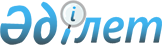 Об утверждении перечня акционерных обществ и хозяйственных товариществ, сто процентов голосующих акций (долей участия) которых принадлежат государству, у которых государственные органы, осуществляющие права владения и пользования ими, приобретают товары, работы и услуги без применения норм Закона Республики Казахстан "О государственных закупках", регламентирующих выбор поставщика и заключение с ним договора о государственных закупках
					
			Утративший силу
			
			
		
					Постановление Правительства Республики Казахстан от 31 декабря 2008 года № 1355. Утратило силу постановлением Правительства Республики Казахстан от 19 марта 2012 года № 340      Сноска. Утратило силу постановлением Правительства РК от 19.03.2012 № 340 (вводится в действие со дня первого официального опубликования).      В соответствии с подпунктом 22) статьи 13 Закона Республики Казахстан от 21 июля 2007 года "О государственных закупках" Правительство Республики Казахстан ПОСТАНОВЛЯЕТ: 



      1. Утвердить прилагаемый перечень акционерных обществ и хозяйственных товариществ, сто процентов голосующих акций (долей участия) которых принадлежат государству, у которых государственные органы, осуществляющие права владения и пользования ими, приобретают товары, работы и услуги без применения норм Закона Республики Казахстан "О государственных закупках", регламентирующих выбор поставщика и заключение с ним договора о государственных закупках. 



      2. Настоящее постановление вводится в действие со дня подписания и подлежит официальному опубликованию.        Премьер-Министр 

      Республики Казахстан                       К. Масимов Утвержден           

постановлением Правительства 

Республики Казахстан   

от 31 декабря 2008 года № 1355 

Перечень акционерных обществ и хозяйственных товариществ, 

сто процентов голосующих акций (долей участия) которых 

принадлежат государству, у которых государственные органы, 

осуществляющие права владения и пользования ими, 

приобретают товары, работы и услуги без применения норм 

Закона Республики Казахстан "О государственных закупках",

регламентирующих выбор поставщика и заключение с ним 

договора о государственных закупках       Сноска. Перечень с изменениями, внесенными постановлениями Правительства РК от 17.04.2009 N 542 ; от 15.05.2009 N 733 ; от 23.06.2009 N 975 ; от 15.07.2009 N 1071 ; от 20.07.2009 N 1101 ; от 13.08.2009 № 1214 ; от 22.10.2009 № 1642; от 30.10.2009 № 1725; от 30.12.2009 № 2308; от 22.01.2010 № 19; от 28.01.2010 № 33; от 30.03.2010 № 245; от 31.03.2010 № 252; от 31.03.2010 № 254; от 01.04.2010 № 269; от 07.05.2010 № 396; от 14.05.2010 № 416; от 18.05.2010 № 427; от 20.05.2010 № 454; от 03.06.2010 № 508; от 16.07.2010 № 724; от 19.07.2010 № 733; от 03.09.2010 № 882; от 30.09.2010 № 1009; от 08.10.2010 № 1041; от 24.11.2010 № 1240; от 29.11.2010 № 1267 (вводится в действие с 01.01.2011); от 14.12.2010 № 1358; от 15.12.2010 № 1369; от 31.01.2011 № 49; от 31.01.2011 № 62; от 19.03.2011 № 268; от 30.03.2011 № 295; от 31.03.2011 № 309; от 26.04.2011 № 445; от 29.04.2011 № 465; от 24.05.2011 № 566; от 27.05.2011 № 587; от 09.06.2011 № 647; от 23.06.2011 № 691; от 19.07.2011 № 831; от 21.07.2011 № 836; от 23.08.2011 № 941; от 20.09.2011 № 1076; от 20.09.2011 № 1078; от 21.09.2011 № 1084; от 29.09.2011 № 1109; от 28.10.2011 № 1224; от 28.10.2011 № 1226; от 05.11.2011 № 1299; от 21.12.2011 № 1573; от 19.01.2012 № 106; от 12.03.2012 № 319.
					© 2012. РГП на ПХВ «Институт законодательства и правовой информации Республики Казахстан» Министерства юстиции Республики Казахстан
				№

п/пНаименование организации 

с государственным участием Государственный орган, 

осуществляющий права владения и 

пользования государственным 

пакетом акций (долей участия) 1 2 3 1 Акционерное общество 

"Казахэнергоэкспертиза" Комитет по государственному

энергетическому надзору

Министерства индустрии и новых

технологий Республики Казахстан2 Акционерное общество "Информационно-аналитический центр нефти и газа"Министерство нефти и газа

Республики Казахстан2-1Акционерное общество

"Казнефтескважликвид"Министерство нефти и газа

Республики Казахстан3 Акционерное общество 

"Парк ядерных технологий" Министерство индустрии и новых

технологий Республики Казахстан4 Акционерное общество 

"Достық Энерго" Министерство индустрии и новых

технологий Республики Казахстан5 Товарищество с ограниченной 

ответственностью 

"Производственно-эксплуата- 

ционное предприятие" Министерство нефти и газа

Республики Казахстан6 Акционерное общество 

"Центр развития торговой 

политики" Министерство экономического

развития и торговли Республики

Казахстан6-1 Акционерное общество 

"Национальное агентство по

экспорту и инвестициям

"KAZNEX INVEST"Комитет промышленности

Министерства индустрии и новых

технологий Республики Казахстан и

Комитет по инвестициям

Министерства индустрии и новых

технологий Республики Казахстан6-2Акционерное общество

"Национальное агентство по

развитию местного содержания

"NADLoC"Министерство индустрии и новых

технологий Республики Казахстан6-3Акционерное общество

"Казахстанский институт

развития индустрии"Министерство индустрии и новых

технологий Республики Казахстан,

Комитет промышленности

Министерства индустрии и новых

технологий Республики Казахстан и

Комитет по инвестициям

Министерства индустрии и новых

технологий Республики Казахстан7 Акционерное общество 

"Казахский Водоканалпроект" Агентство Республики Казахстан по делам строительства и жилищно-коммунального хозяйства 7-1Акционерное общество

"Казахстанский центр

модернизации и развития

жилищно-коммунального

хозяйства"Агентство Республики Казахстан

по делам строительства и

жилищно-коммунального хозяйства7-2Акционерное общество

"Жилищный строительный

сберегательный банк

Казахстана"Агентство Республики Казахстан

по делам строительства и

жилищно-коммунального хозяйства7-3Акционерное общество

"Казахстанский фонд

гарантирования ипотечных

кредитов"Агентство Республики Казахстан

по делам строительства и

жилищно-коммунального хозяйства7-4Акционерное общество

"Ипотечная организация

"Казахстанская ипотечная

компания"Агентство Республики Казахстан

по делам строительства и

жилищно-коммунального хозяйства8 Акционерное общество 

"Казахвзрывпром" Министерство обороны Республики

Казахстан9 Товарищество с ограниченной 

ответственностью 

"Национальный центр 

аккредитации" Комитет по техническому 

регулированию и метрологии 

Министерства индустрии и новых

технологий Республики Казахстан 10 Акционерное общество 

"Казавтотранс" Министерство транспорта и 

коммуникаций Республики Казахстан 11 Акционерное общество 

"Казавиализинг" Министерство транспорта и 

коммуникаций Республики Казахстан 12 Акционерное общество 

"Аэропорт Коркыт Ата" Министерство транспорта и 

коммуникаций Республики Казахстан 12-1Акционерное общество

"Казахстанский дорожный

научно-исследовательский

институт"Министерство транспорта и

коммуникаций Республики Казахстан13 Акционерное общество 

"Национальный управляющий 

холдинг "КазАгро" Министерство сельского хозяйства 

Республики Казахстан 14 Акционерное общество 

"КазАгроИнновация" Министерство сельского хозяйства 

Республики Казахстан 15 Акционерное общество 

"Казагрэкс" Министерство сельского хозяйства 

Республики Казахстан 16 Исключена постановлением Правительства РК от 29.09.2011 № 1109Исключена постановлением Правительства РК от 29.09.2011 № 110917 Исключена постановлением Правительства РК от 17.04.2009 N 542 Исключена постановлением Правительства РК от 17.04.2009 N 542 18 Исключена постановлением Правительства РК от 22.01.2010 № 19Исключена постановлением Правительства РК от 22.01.2010 № 1919 Акционерное общество 

"Национальный 

научно-технологический 

холдинг "Парасат" Министерство образования и науки 

Республики Казахстан 20 Акционерное общество 

"Центр международных 

программ" Министерство образования и науки 

Республики Казахстан 21 Акционерное общество 

"Финансовый центр" Министерство образования и науки 

Республики Казахстан 21-1Акционерное общество

"Казахский агротехнический

университет имени Сакена

Сейфуллина"Министерство образования и

науки Республики Казахстан22 Акционерное общество 

"Лесной питомник" Комитет науки Министерства 

образования и науки Республики 

Казахстан 22-1Некоммерческое акционерное

общество "Тюркская академия"Комитет науки Министерства

образования и науки Республики

Казахстан22-2Акционерное общество

"Национальный центр

государственной

научно-технической

экспертизы"Комитет науки Министерства

образования и науки Республики

Казахстан23 Исключена постановлением Правительства РК от 09.06.2011 № 647Исключена постановлением Правительства РК от 09.06.2011 № 64724 Товарищество с ограниченной 

ответственностью 

"Дирекция строящихся 

объектов образования и 

науки Республики Казахстан" Министерство образования и науки 

Республики Казахстан 25 Акционерное общество

"Национальный информационный

холдинг "Арна Медиа"Комитет информации и архивов

Министерства культуры и

информации Республики Казахстан26 Акционерное общество

"Қазақ әуендері"Комитет по культуре Министерства

культуры и информации Республики

Казахстан27 Акционерное общество

"Казахфильм" имени Шакена

Айманова"Комитет по культуре Министерства

культуры и информации Республики

Казахстан28 Акционерное общество

"Баспалар үйі"Комитет информации и архивов

Министерства культуры и

информации Республики Казахстан29 Акционерное общество

"Фонд духовного развития

народа Казахстана"Комитет по культуре Министерства

культуры и информации Республики

Казахстан30 Товарищество с ограниченной

ответственностью

"Қазақ энциклопедиясы"Комитет информации и архивов

Министерства культуры и

информации Республики Казахстан31 Товарищество с ограниченной

ответственностью

"Дирекция художественных

выставок и аукционов"Комитет по культуре Министерства

культуры и информации Республики

Казахстан32 Товарищество с ограниченной

ответственностью "Казахский

научно-исследовательский

институт по проблемам

культурного наследия

номадов"Комитет по культуре Министерства

культуры и информации Республики

Казахстан33 Товарищество с ограниченной

ответственностью "Институт

культурной политики и

искусствознания"Комитет по культуре Министерства

культуры и информации Республики

Казахстан34 Товарищество с ограниченной

ответственностью "Журнал

"Жалын"Комитет информации и архивов

Министерства культуры и

информации Республики Казахстан35 Акционерное общество 

"Управление по обслуживанию 

дипломатического корпуса" Министерство иностранных дел 

Республики Казахстан 36 Акционерное общество 

"Управление по обслуживанию 

дипломатического корпуса 

Астана" Министерство иностранных дел 

Республики Казахстан 37 Акционерное общество 

"Демеу" Министерство внутренних дел 

Республики Казахстан 38 Акционерное общество 

"Санаторий Казахстан" Министерство внутренних дел 

Республики Казахстан 39 Акционерное общество 

"Санаторий Арман" Министерство внутренних дел 

Республики Казахстан 40 Акционерное общество 

"Санаторий Арка" Министерство внутренних дел 

Республики Казахстан 41 Акционерное общество 

"Кузет" Министерство внутренних дел 

Республики Казахстан 42 Товарищество с ограниченной

ответственностью

"Медиа-центр органов

внутренних дел Республики

Казахстан"Министерство внутренних дел 

Республики Казахстан 43 Акционерное общество

"Компания по реабилитации и

управлению активами"Министерство финансов 

Республики Казахстан 44 Исключена постановлением Правительства РК от 28.10.2011 № 1224Исключена постановлением Правительства РК от 28.10.2011 № 122445 Исключена постановлением Правительства РК от 16.07.2010 № 724Исключена постановлением Правительства РК от 16.07.2010 № 72446 Акционерное общество 

"Центр подготовки, 

переподготовки и повышения 

квалификации специалистов 

органов финансовой системы" Министерство финансов 

Республики Казахстан 47 Акционерное общество 

"Информационно-учетный 

центр" Министерство финансов 

Республики Казахстан 47-1Исключена постановлением Правительства РК от 28.10.2011 № 1224Исключена постановлением Правительства РК от 28.10.2011 № 122448 Акционерное общество 

"Фонд национального 

благосостояния 

"Самрук-Казына" Министерство экономического

развития и торговли Республики

Казахстан 49 Акционерное общество 

"Институт экономических 

исследований" Министерство экономического

развития и торговли Республики

Казахстан 50 Акционерное общество 

"Казахстанский центр 

государственно-частного 

партнерства" Министерство экономического

развития и торговли Республики

Казахстан 51 Акционерное общество 

"Национальный медицинский 

холдинг" Министерство здравоохранения 

Республики Казахстан 51-1Акционерное общество

"Фонд стрессовых активов"Министерство экономического

развития и торговли

Республики Казахстан52 Товарищество с ограниченной 

ответственностью 

"Дирекция строящихся 

объектов здравоохранения в 

городе Астане" Министерство здравоохранения 

Республики Казахстан 53 Акционерное общество 

"Государственный фонд 

социального страхования" Министерство труда и социальной 

защиты населения Республики 

Казахстан 54 Акционерное общество 

"Компания по страхованию 

жизни "Государственная 

аннуитетная компания" Министерство труда и социальной 

защиты населения Республики 

Казахстан 55 Акционерное общество 

"Семипалатинский 

протезно-ортопедический 

центр" Министерство труда и социальной 

защиты населения Республики 

Казахстан 56 Акционерное общество 

"Петропавловский 

протезно-ортопедический 

центр" Министерство труда и социальной 

защиты населения Республики 

Казахстан 57 Акционерное общество 

"Алматинский 

протезно-ортопедический 

центр" Министерство труда и социальной 

защиты населения Республики 

Казахстан 57-1Акционерное общество

"Информационно-аналитический

центр по проблемам

занятости"Министерство труда и социальной 

защиты населения Республики

Казахстан 58 Акционерное общество 

"Казахстан ГИС Центр" Министерство обороны Республики 

Казахстан 59 Акционерное общество 

"Центр военно-стратегиче- 

ских исследований" Министерство обороны 

Республики Казахстан 60-62 Исключены постановлением Правительства РК от 22.10.2009 № 1642Исключены постановлением Правительства РК от 22.10.2009 № 164262-1Акционерное общество

"Железнодорожные госпитали

медицины катастроф"Министерство по чрезвычайным

ситуациям Республики Казахстан62-2Акционерное общество

"Научно-исследовательский

институт пожарной

безопасности и гражданской

обороны"Министерство по чрезвычайным

ситуациям Республики Казахстан63 Акционерное общество 

"Өрт сөндіруші"Министерство по чрезвычайным 

ситуациям Республики Казахстан63-1Акционерное общество

"Казавиаспас"Министерство по чрезвычайным 

ситуациям Республики Казахстан63-2Акционерное общество

"Национальный научно-

технический центр

промышленной безопасности"Министерство по чрезвычайным

ситуациям Республики Казахстан63-3Товарищество с ограниченной

ответственностью

"Республиканский учебно-

методический центр

Гражданской защиты"Министерство по чрезвычайным

ситуациям Республики Казахстан64 Акционерное общество 

"Материально-техническое 

обеспечение индустрии 

туризма и спорта" Министерство туризма и спорта 

Республики Казахстан 65 Товарищество с ограниченной 

ответственностью "Дирекция 

по строительству объектов 

спорта и туризма" Министерство туризма и спорта 

Республики Казахстан 66 Исключена постановлением Правительства РК от 30.12.2009 № 2308Исключена постановлением Правительства РК от 30.12.2009 № 230867 Товарищество с ограниченной 

ответственностью "Редакция 

газеты "SPORT&ks" Комитет по спорту Министерства 

туризма и спорта Республики 

Казахстан 68 Акционерное общество 

"Центральный плавательный 

бассейн" Комитет по спорту Министерства 

туризма и спорта Республики 

Казахстан 69 Акционерное общество 

"Исполнительная дирекция 

Организационного комитета 

7-х зимних Азиатских игр 

2011 года" Министерство туризма и спорта 

Республики Казахстан 70 Акционерное общество 

"Казаэросервис" Министерство охраны окружающей 

среды Республики Казахстан 71 Акционерное общество 

"Национальная компания 

"Қазақстан Ғарыш Сапары" Национальное космическое 

агентство Республики Казахстан 72 Акционерное общество 

"Республиканский центр 

космической связи"Национальное космическое 

агентство Республики Казахстан 73 Акционерное общество 

"Национальный центр 

космических исследований и 

технологий" Национальное космическое 

агентство Республики Казахстан 74 Акционерное общество 

"Национальный 

инфокоммуникационный 

холдинг "Зерде" Министерство связи и информации

Республики Казахстан75 Акционерное общество 

"Региональный финансовый 

центр города Алматы" Агентство Республики Казахстан 

по регулированию деятельности 

регионального финансового центра 

города Алматы 

  76 Акционерное общество 

"Би-Логистикс" Комитет по исполнению судебных

актов Министерства юстиции

Республики Казахстан77 Акционерное общество 

"Республиканский центр 

Казимпэкс" Комитет национальной безопасности 

Республики Казахстан 78 Акционерное общество 

"Казспецпредприятие" Комитет национальной безопасности 

Республики Казахстан 79 Акционерное общество 

"Центр по специальному 

обеспечению Службы охраны 

Президента Республики 

Казахстан" Служба охраны Президента 

Республики Казахстан 80 Акционерное общество 

"Телерадиокомплекс 

Президента Республики 

Казахстан" Управление делами Президента 

Республики Казахстан 81 Акционерное общество 

"Санаторий "Алматы" Медицинский центр Управления 

делами Президента Республики 

Казахстан 82 Акционерное общество 

"Астана-Өнім" Управление делами Президента 

Республики Казахстан 83 Акционерное общество 

"Казстройсистема" Управление делами Президента 

Республики Казахстан 84 Акционерное общество 

"Санаторий "Ок-Жетпес" Медицинский центр Управления 

делами Президента Республики 

Казахстан 85 Акционерное общество 

"Инженерно-технический 

центр" Управление делами Президента 

Республики Казахстан 86 Товарищество с ограниченной 

ответственностью 

"Дирекция по техническому 

надзору строящихся объектов 

Управления делами 

Президента Республики 

Казахстан" Управление делами Президента 

Республики Казахстан 87 Товарищество с ограниченной 

ответственностью 

"Корпорация развития 

столицы" Управление делами Президента 

Республики Казахстан 88 Исключена постановлением Правительства РК от 14.12.2010 № 1358Исключена постановлением Правительства РК от 14.12.2010 № 135889 Акционерное общество 

"Национальный центр по 

управлению персоналом 

государственной службы" Агентство Республики Казахстан 

по делам государственной службы 90Акционерное общество

"Региональный центр

государственно-частного

партнерства

Карагандинской области"Управление экономики и бюджетного

планирования Карагандинской

области91Исключена постановлением Правительства РК от 21.07.2011 № 836Исключена постановлением Правительства РК от 21.07.2011 № 83692Товарищество с ограниченной

ответственностью 

"Астанагорархитектура"Управление архитектуры и

градостроительства города Астаны92Акционерное общество

"Национальное агентство по

технологическому развитию"Министерство индустрии и новых

технологий Республики Казахстан93Акционерное общество

"Назарбаев Университет"Канцелярия Премьер-Министра 

Республики Казахстан94Акционерное общество "Центр

обеспечения деятельности

Национального Банка

Республики Казахстан"Национальный Банк Республики

Казахстан95Акционерное общество

"Астана Innоvations"Управление администрирования

специальной экономической зоны

"Астана - новый город"96Акционерное общество

"Агентство "Хабар"Министерство связи и информации

Республики Казахстан96Акционерное общество

"Агентство "Хабар"Комитет информации и архивов

Министерства культуры и

информации Республики Казахстан97Акционерное общество

"Республиканская

Телерадиокорпорация

"Казахстан"Комитет информации и архивов

Министерства культуры и

информации Республики Казахстан98Акционерное общество

"Республиканская газета

"Егемен Қазақстан"Комитет информации и архивов

Министерства культуры и

информации Республики Казахстан99Акционерное общество

"Республиканская газета

"Казахстанская правда"Комитет информации и архивов

Министерства культуры и

информации Республики Казахстан100Акционерное общество

"Национальная компания

"Казахское информационное

Агентство"Комитет информации и архивов

Министерства культуры и

информации Республики Казахстан101Товарищество с ограниченной

ответственностью "Жас

өркен"Комитет информации и архивов

Министерства культуры и

информации Республики Казахстан102Товарищество с ограниченной

ответственностью

"Қазақ газеттері"Комитет информации и архивов

Министерства культуры и

информации Республики Казахстан